T.C.Süleyman Demirel Üniversitesi Tıp Fakültesi Dönem IVPlastik, Rekonstrüktif ve Estetik Cerrahi Ana Bilim DalıStaj Kılavuzu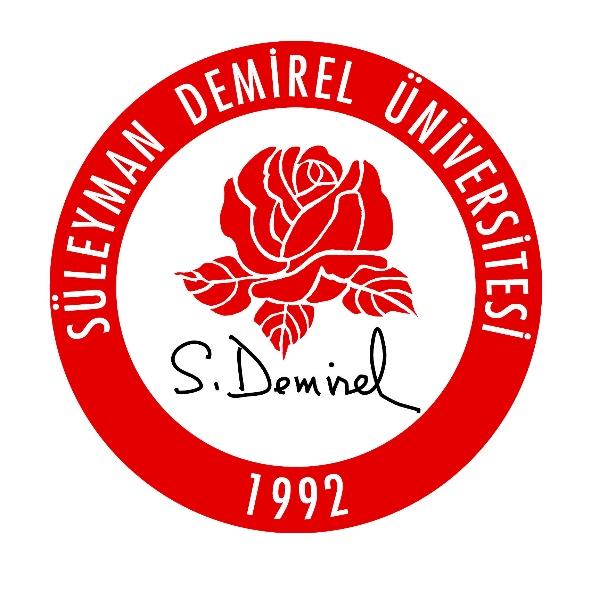 ISPARTA2019Staj Sorumlu Öğretim ÜyeleriStaj KurallarıStaj Amaç ve HedefiÖğrenim Çıktıları Eğitim OrtamıEğitim Yöntemleri ve SüresiÖlçme Değerlendirme YöntemleriStaj Geçme KriterleriDers İçeriği, Süresi, Öğrenme Hedefleri ve Öğrenme Düzeyleri	*Staj Sonunda Öğrenciler;Temel Hekimlik Uygulamaları İçeriği, Öğrenme Hedefleri ve Öğrenme Düzeyleri ** Öğrenme Düzeyi AçıklamaStaj Programı Süleyman Demirel Üniversitesi Tıp Fakültesi resmi internet sitesinde ilan edilmektedir. http://tip.sdu.edu.tr/tr/egitim-rehberi/2018-2019-ders-programi-10121s.htmlStaj Öğrenme KaynaklarıProf. Dr. Mustafa Asım Aydın (Eğitim Sorumlusu)Dr. Öğr. Üyesi Selman Hakkı AltıntaşDr. Öğr. Üyesi Fuat Uslusoy Dr. Öğr. Üyesi Dudu Dilek YavuzDönem IV genel staj kuralları geçerlidir.Dönem IV Plastik Cerrahi stajında sık karşılaşılan plastik ve rekonstrüktif cerrahi hastalıklarının tanınması, birinci basamak tedavilerinin düzenlenmesi, tedaviye dirençli vakalar, ileri tetkik ve tedavi gerektiren durumlarda uzman hekime yönlendirmesi amaçlanmaktadır. 1. El ve üst ekstremitenin klinik anatomisini açıklayabilir2. El travması ile başvuran hastalarda anamnez sorgulamasını doğru ve teşhise yönelik olarak yapabilir. 3. Elin travmalarında sinir yaralanmalarını ve hangi sinire ait yaralanma olduğunu teşhis edebilir4. Elin tendon yaralanmalarında fizik muayeneyi doğru yapabilir ve hangi tendona ait kesi olduğunu teşhis edebilir. 5. Elin damar yaralanmalarında dolaşımı değerlendirebilme ve gerektiğinde acil yönlendirme yapabilir. 6. El yaralanmalarında kemik dokulara ait problemlerde fizik muayene ve görüntüleme yöntemleri ile doğru tanı koyabilir. 7. Dudak damak yarığı ve damak yarığı arasındaki farkları söyleyebilir. 8. Dudak damak yarıklı yeni doğanın ilk değerlendirilmesini yapabilir. Beklenen sorunlar hakkında aileyi doğru bilgilendirebilir. 9. Dudak damak yarıklı bireyin okul öncesi okul çağı adolesan ve gençlik sorunlarını söyleyebilir. 10. Baş-boyun bölgesinin klinik anatomisini açıklayabilir. 11. Maksillofasiyal travması olan hastada anamnez, fizik muayene ve gerekli görüntüleme yöntemlerini kullanarak tanı koyabilir12. Yanıklı hastada anamnez alabilir, fizik muayene yapabilir ve acil müdahaleyi yapabilir.13. Genel yara bakımı yapabilir14. Yara iyileşme mekanizmalarını açıklayabilir ve patolojik durumların tanısını koyabilir. 15. Basit cerrahi enstrüman ve materyalleri tanıyıp karmaşık olmayan olgularda bunları kullanabilir.Derslik: 1Poliklinik: 2 Servis:1 (19 yatak)Sınıf dersleri: Teorik bilgilerin paylaşıldığı oturumlardır.Hasta başı uygulama (Vizit/Lokal Müdahale Odası/ Servis/ poliklinik) : Olgu temelli uygulamaların yapıldığı ve olguların tartışıldığı oturumlardır. Ameliyathane: Ameliyathane de olgu gözlemlerinin yapıldığı oturumlardır.Yeterlik /Eğitim AlanlarıÖlçme‐Değerlendirme YöntemleriSözlü (Pratik) sınavOlguya dayalı ve teorik içerikli sözlü sınavYazılı SınavÇoktan seçmeli, boşluk doldurmalı ve klasik yazılı sınavSözlü yada yazılı sınav birlikte yapılabileceği gibi sadece sözlü yada sadece yazılı sınav yapılabilir. . Sınav sadece sözlü yada yazılıdan birisi olarak yapılacaksa puanın 60 ve üzeri olması, sözlü ve yazılı sınav birlikte yapılacaksa sözlü sınavın %40’ı ve yazılı sınavın %60’ı toplanarak toplam puanın 60 ve üzeri olması stajdan başarılı sayılmak için gereklidir.  Staj Eğitim ProgramındaYer alanSemptomlar Listesi  Staj Eğitim Programında Yer Alan Çekirdek Hastalık Listesi Semptom Ve Klinik DurumlarınAnlatıldığı Ders Başlığı-Süresiİlgili Dersin Öğrenme HedefiÖğrenme Düzeyi *SORUMLU ÖĞRETİM ÜYESİEl ve üst ekstremitenin klinik anatomi bilgilerine hâkim olabilme.Prof. Dr. Mustafa Asım AYDINBaş-boyun bölgesinin klinik anatomik bilgisine sahip olmaProf. Dr. Mustafa Asım AYDINBüyüme gelişme geriliğiBeslenme BozukluğuYarık Damak ve DudakYarık Damak ve Dudak (2 saat)Dudak damak yarıklı yeni doğanların anne sütüyle beslenebilmesi için gerekli önerileri yapabilecek bilgi ve beceriye sahip olmaDudak damak yarıklı çocuğun işitme ve konuşma sorunlarını tanıma ve uygun şekilde yönlendirme bilgisine sahip olma.Pierre Robin Sekans komponenti oIan damak yarıklarını tanıyabilme ve beklenen sorunları yönetebilme bilgi ve becerisine sahip olma.T-KProf. Dr. Mustafa Asım AYDINEklem ağrısı şişliğiHareket kısıtlılığıKazalarEkstremite Travma (yaralanma ve yaralar) Arter /ven yaralanmalarıEl Cerrahisi (2 saat)Amputasyon ve dolaşımı olmayan durumlarda hastanın ve ampute parçanın hızlı ve uygunkoşullarda transportu için gerekli kararları verebilme'Tendon yaralanmalı hastada hangi tendon kesisinin olduğunun teşhisini koymak için gerekli bilgi ve beceriye sahip olmaEl travmalarında kemik yapılara ait problemlerin fizik muayene ve uygun görüntülemeyöntemleri ile teşhis edecek bilgi ve beceriye sahip olmaT-ADr. Öğr. Üyesi Selman Hakkı ALTUNTAŞKazalar Deri yaralanmalarıYara İyileşmesi (2 saat)Yara iyileşme bozukluklarını teşhis ederek hastayı bilgilendirme ve yönlendirebilme.Genel yara bakımı bilgisiyle hastanın yarasına müdahale konusunda gerekli yeteneğe sahipolma.T-A-Dr. Öğr. Üyesi Fuat USLUSOYBaş ağrısıÇift görmeBilinç değişikliği Baş dönmesiYüzde ağrıHemorajiTravma Ekstremite travmasıMaksillofasiyal Travmalar (2 saat)Maksillo fasiyal travmalı hastada mandibula, maksilla, zigoma ve orbita kırıklarını anamnezfizik muayene ve gerekli görtüntüleme yöntemleri ile teşhis edebilir. TDr. Öğr. Üyesi Dudu Dilek YavuzKazalarYanıkYanıkYanık (2 saat)Yanıklı hastada yanık yüzdesi ve derecesini tespit ederek gerekli sıvı hesaplamaları vehastanın durumunun ağırlığının tespit edilerek gerekli ilk müdahale ve ilgili yerlere transportuiçin karar verebilme.TT-ADr. Öğr. Üyesi Dudu Dilek Yavuz AAcil durumu tanımlayarak acil tedavisini yapabilmeli, gerektiğinde uzmana yönlendirebilmeliÖnTÖn tanı koyarak gerekli ön işlemleri yapıp uzmana yönlendirebilmeliTTanı koyabilmeli ve tedavi hakkında bilgi sahibi olmalı, gerekli ön işlemleri yaparak, uzmana yönlendirebilmeliTTTanı koyabilmeli, tedavi edebilmeliİBirinci basamak şartlarında uzun süreli takip (izlem) ve kontrolünü yapabilmeliKKorunma önlemlerini (birincil, ikincil ve üçüncül korunmadan uygun olan/olanları) uygulayabilmeliTemel Hekimlik UygulamalarıÖğrenme Düzeyi**Öğrenme HedefiÖğretim ÜyesiGenel ve soruna yönelik anamnez almaKas-iskelet sistemi muayenesi43El travmalı hasta ile ilk karşıtlaşmada uygun anamnez ve fizik muayene yapabilecek bilgi vebeceriye sahip olmaTüm öğretim üyeleriDirekt radyografi okuma Hastayı uygun şekilde sevk etme34El yaralanmalı hastada fizik muayene ve radyolojik tetkikler ile elindolaşımı ile ilgili karar verebilme ve gerekirse acil yönlendirme yapabilmeTüm öğretim üyeleriNörolojik muayene3El ve üst ekstremite yaralanmalı hastalarda sinir kesilerini ve hangi sinir olduğunu fizikmuayene ile teşhis edebilme ve uygun yönlendirme yapabilmeTüm öğretim üyeleriSütur atma ve alma becerisi3Basit cerrahi enstrüman ve materyalleri tanıyıp bunları kullanabilir.Tüm öğretim üyeleriYarık Damak Dudak Hastaları1Dudak damak yarıklı yeni doğanların anne sütüyle beslenebilmesi için gerekli önerileri yapabilme, Dudak damak yarıklı çocuğun işitme ve konuşma sorunlarını tanıyabilme  ve uygun şekilde yönlendirme bilgisine sahip olur.Pierre Robin Sekans komponenti oIan damak yarıklarını tanıyabilme ve beklenen sorunları yönetebilme bilgi ve becerisine sahip olur.1Uygulamanın nasıl yapıldığını bilir ve sonuçlarını hasta ve/veya yakınlarına açıklar2Acil bir durumda kılavuz / yönergeye uygun biçimde uygulamayı yapar.3Karmaşık olmayan, sık görülen, durumlarda / olgularda uygulamayı* yapar.4Karmaşık durumlar / olgular da dahil uygulamayı* yapar* Ön değerlendirmeyi / değerlendirmeyi yapar, gerekli planları oluşturur, uygular ve süreç ve sonuçlarıyla ilgili hasta ve yakınlarını / toplumu bilgilendirir.* Ön değerlendirmeyi / değerlendirmeyi yapar, gerekli planları oluşturur, uygular ve süreç ve sonuçlarıyla ilgili hasta ve yakınlarını / toplumu bilgilendirir.Prof. Dr. Atilla ARINCI (Çeviri Editörü), Plastik Cerrahinin Sırları, 2007Doç. Dr. Zekeriya Tosun , Plastik Cerrahide Temel İlkeler, Nobel Tıp Kitabevleri, 2007.